NÁRODNÁ RADA SLOVENSKEJ REPUBLIKYIII. volebné obdobieČíslo: 223/2004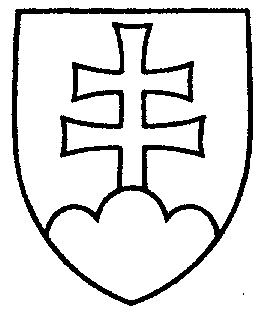 814UZNESENIENÁRODNEJ RADY SLOVENSKEJ REPUBLIKYz 3. marca 2004k návrhu poslancov Národnej rady Slovenskej republiky Jirka Malchárka a Imricha Hamarčáka na vydanie zákona, ktorým sa mení a dopĺňa zákon č. 455/1991 Zb. o živnostenskom podnikaní (živnostenský zákon) v znení neskorších predpisov a o zmene a doplnení niektorých zákonov (tlač 555) – prvé čítanieNárodná rada Slovenskej republikyA.	r o z h o d l a,  ž e	prerokuje uvedený návrh zákona v druhom čítaní;B.	p r i d e ľ u j etento návrh zákona na prerokovanie	Ústavnoprávnemu výboru Národnej rady Slovenskej republiky 	Výboru Národnej rady Slovenskej republiky pre financie, rozpočet a menu	Výboru Národnej rady Slovenskej republiky pre hospodárstvo, privatizáciu a podnikanie a	Výboru Národnej rady Slovenskej republiky pre pôdohospodárstvo; C.	u r č u j eako gestorský Výbor Národnej rady Slovenskej republiky pre hospodárstvo, privatizáciu a podnikanie a lehotu na jeho prerokovanie v druhom čítaní vo výboroch 
do 23. apríla 2004 a v gestorskom výbore do 30. apríla 2004.Pavol   H r u š o v s k ý   v. r.predsedaNárodnej rady Slovenskej republikyOverovatelia:Jozef  Š i m k o   v. r. Maroš  K o n d r ó t   v. r.